Különleges tehetséged van. Van valami, amit mindenki másnál jobban csinálsz. Amikor felfedezed a tehetséged, lesz valami, amit szeretsz csinálni. Áldás, amivel születtél./Mabel Katz/MEGHÍVÓMATEHETSZ"Tehetséghidak Program" - "Tehetség hónapja"  2015.Nyílt nap Etesen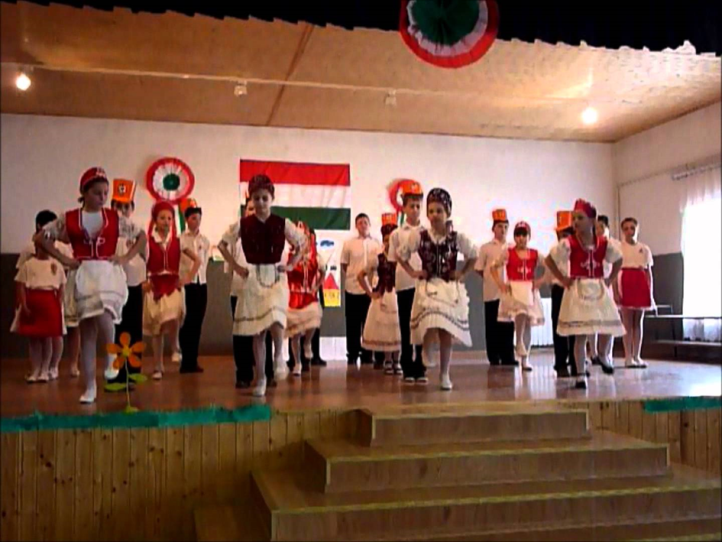 Iskolánk tehetséggondozó műhelymunkát szervez:logikai játékok - üvegfestés – képzőművészetHelyszín: Etesi Általános Iskola		 3136 Etes Iskola út 5.Időpont: 2015.04.01. 13.00 - 16.00hMinden érdeklődőt szeretettel várunk:Szűcsné Mátrai Évaprogramvezető, igazgató